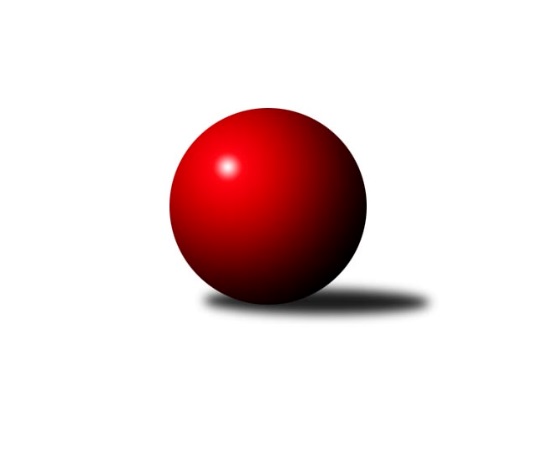 Č.5Ročník 2022/2023	1.6.2024 Krajský přebor Libereckého kraje 2022/2023Statistika 5. kolaTabulka družstev:		družstvo	záp	výh	rem	proh	skore	sety	průměr	body	plné	dorážka	chyby	1.	OK Mikulášovice	5	5	0	0	28.0 : 2.0 	(33.0 : 7.0)	1710	10	1189	521	27.6	2.	TJ Kovostroj Děčín B	5	5	0	0	27.0 : 3.0 	(30.0 : 10.0)	1623	10	1142	480	34.4	3.	TJ Kuželky Česká Lípa B	5	4	0	1	18.0 : 12.0 	(23.0 : 17.0)	1668	8	1184	484	39.2	4.	TJ Doksy A	4	3	0	1	16.5 : 7.5 	(23.0 : 9.0)	1641	6	1148	493	27.5	5.	SK Šluknov B	5	3	0	2	19.0 : 11.0 	(22.5 : 17.5)	1601	6	1126	474	28.6	6.	TJ Lokomotiva Liberec B	5	3	0	2	16.0 : 14.0 	(20.0 : 20.0)	1675	6	1158	517	26.2	7.	TJ Bižuterie Jablonec n.N. A	3	2	0	1	12.0 : 6.0 	(16.0 : 8.0)	1631	4	1172	459	30.3	8.	TJ Spartak Chrastava	4	2	0	2	13.0 : 11.0 	(18.5 : 13.5)	1640	4	1141	499	34	9.	TJ Sokol Blíževedly	5	2	0	3	12.5 : 17.5 	(17.0 : 23.0)	1560	4	1114	446	39.8	10.	TJ Doksy B	5	2	0	3	11.5 : 18.5 	(16.0 : 24.0)	1518	4	1098	419	51.8	11.	TJ Kuželky Česká Lípa C	5	2	0	3	9.0 : 21.0 	(11.0 : 29.0)	1430	4	1044	386	61.2	12.	SK Skalice C	5	0	0	5	6.0 : 24.0 	(12.0 : 28.0)	1427	0	1031	396	63.6	13.	SK Skalice B	5	0	0	5	6.0 : 24.0 	(11.0 : 29.0)	1478	0	1068	410	52.2	14.	TJ Bižuterie Jablonec n.N. B	5	0	0	5	3.5 : 26.5 	(11.0 : 29.0)	1522	0	1078	444	46.8Tabulka doma:		družstvo	záp	výh	rem	proh	skore	sety	průměr	body	maximum	minimum	1.	OK Mikulášovice	3	3	0	0	17.0 : 1.0 	(22.0 : 2.0)	1684	6	1744	1601	2.	TJ Kuželky Česká Lípa B	3	3	0	0	14.0 : 4.0 	(15.0 : 9.0)	1709	6	1741	1672	3.	TJ Kovostroj Děčín B	2	2	0	0	12.0 : 0.0 	(11.0 : 5.0)	1708	4	1763	1653	4.	TJ Sokol Blíževedly	2	2	0	0	10.5 : 1.5 	(13.0 : 3.0)	1646	4	1660	1631	5.	TJ Doksy A	2	2	0	0	10.0 : 2.0 	(13.0 : 3.0)	1623	4	1638	1607	6.	SK Šluknov B	4	2	0	2	15.0 : 9.0 	(17.5 : 14.5)	1617	4	1672	1589	7.	TJ Doksy B	4	2	0	2	10.0 : 14.0 	(13.0 : 19.0)	1477	4	1648	1387	8.	TJ Spartak Chrastava	2	1	0	1	7.0 : 5.0 	(9.0 : 7.0)	1613	2	1655	1570	9.	TJ Lokomotiva Liberec B	2	1	0	1	5.0 : 7.0 	(8.0 : 8.0)	1795	2	1812	1778	10.	TJ Kuželky Česká Lípa C	2	1	0	1	5.0 : 7.0 	(6.0 : 10.0)	1507	2	1528	1485	11.	TJ Bižuterie Jablonec n.N. A	0	0	0	0	0.0 : 0.0 	(0.0 : 0.0)	0	0	0	0	12.	SK Skalice B	2	0	0	2	4.0 : 8.0 	(5.0 : 11.0)	1562	0	1621	1502	13.	SK Skalice C	2	0	0	2	1.0 : 11.0 	(3.0 : 13.0)	1468	0	1484	1451	14.	TJ Bižuterie Jablonec n.N. B	3	0	0	3	2.5 : 15.5 	(7.0 : 17.0)	1528	0	1561	1483Tabulka venku:		družstvo	záp	výh	rem	proh	skore	sety	průměr	body	maximum	minimum	1.	TJ Kovostroj Děčín B	3	3	0	0	15.0 : 3.0 	(19.0 : 5.0)	1594	6	1620	1572	2.	OK Mikulášovice	2	2	0	0	11.0 : 1.0 	(11.0 : 5.0)	1723	4	1784	1662	3.	TJ Bižuterie Jablonec n.N. A	3	2	0	1	12.0 : 6.0 	(16.0 : 8.0)	1631	4	1659	1588	4.	TJ Lokomotiva Liberec B	3	2	0	1	11.0 : 7.0 	(12.0 : 12.0)	1635	4	1656	1605	5.	SK Šluknov B	1	1	0	0	4.0 : 2.0 	(5.0 : 3.0)	1584	2	1584	1584	6.	TJ Doksy A	2	1	0	1	6.5 : 5.5 	(10.0 : 6.0)	1650	2	1767	1533	7.	TJ Spartak Chrastava	2	1	0	1	6.0 : 6.0 	(9.5 : 6.5)	1654	2	1654	1653	8.	TJ Kuželky Česká Lípa B	2	1	0	1	4.0 : 8.0 	(8.0 : 8.0)	1648	2	1665	1631	9.	TJ Kuželky Česká Lípa C	3	1	0	2	4.0 : 14.0 	(5.0 : 19.0)	1405	2	1542	1297	10.	TJ Doksy B	1	0	0	1	1.5 : 4.5 	(3.0 : 5.0)	1558	0	1558	1558	11.	TJ Bižuterie Jablonec n.N. B	2	0	0	2	1.0 : 11.0 	(4.0 : 12.0)	1519	0	1562	1476	12.	SK Skalice C	3	0	0	3	5.0 : 13.0 	(9.0 : 15.0)	1413	0	1513	1289	13.	SK Skalice B	3	0	0	3	2.0 : 16.0 	(6.0 : 18.0)	1450	0	1535	1333	14.	TJ Sokol Blíževedly	3	0	0	3	2.0 : 16.0 	(4.0 : 20.0)	1532	0	1564	1490Tabulka podzimní části:		družstvo	záp	výh	rem	proh	skore	sety	průměr	body	doma	venku	1.	OK Mikulášovice	5	5	0	0	28.0 : 2.0 	(33.0 : 7.0)	1710	10 	3 	0 	0 	2 	0 	0	2.	TJ Kovostroj Děčín B	5	5	0	0	27.0 : 3.0 	(30.0 : 10.0)	1623	10 	2 	0 	0 	3 	0 	0	3.	TJ Kuželky Česká Lípa B	5	4	0	1	18.0 : 12.0 	(23.0 : 17.0)	1668	8 	3 	0 	0 	1 	0 	1	4.	TJ Doksy A	4	3	0	1	16.5 : 7.5 	(23.0 : 9.0)	1641	6 	2 	0 	0 	1 	0 	1	5.	SK Šluknov B	5	3	0	2	19.0 : 11.0 	(22.5 : 17.5)	1601	6 	2 	0 	2 	1 	0 	0	6.	TJ Lokomotiva Liberec B	5	3	0	2	16.0 : 14.0 	(20.0 : 20.0)	1675	6 	1 	0 	1 	2 	0 	1	7.	TJ Bižuterie Jablonec n.N. A	3	2	0	1	12.0 : 6.0 	(16.0 : 8.0)	1631	4 	0 	0 	0 	2 	0 	1	8.	TJ Spartak Chrastava	4	2	0	2	13.0 : 11.0 	(18.5 : 13.5)	1640	4 	1 	0 	1 	1 	0 	1	9.	TJ Sokol Blíževedly	5	2	0	3	12.5 : 17.5 	(17.0 : 23.0)	1560	4 	2 	0 	0 	0 	0 	3	10.	TJ Doksy B	5	2	0	3	11.5 : 18.5 	(16.0 : 24.0)	1518	4 	2 	0 	2 	0 	0 	1	11.	TJ Kuželky Česká Lípa C	5	2	0	3	9.0 : 21.0 	(11.0 : 29.0)	1430	4 	1 	0 	1 	1 	0 	2	12.	SK Skalice C	5	0	0	5	6.0 : 24.0 	(12.0 : 28.0)	1427	0 	0 	0 	2 	0 	0 	3	13.	SK Skalice B	5	0	0	5	6.0 : 24.0 	(11.0 : 29.0)	1478	0 	0 	0 	2 	0 	0 	3	14.	TJ Bižuterie Jablonec n.N. B	5	0	0	5	3.5 : 26.5 	(11.0 : 29.0)	1522	0 	0 	0 	3 	0 	0 	2Tabulka jarní části:		družstvo	záp	výh	rem	proh	skore	sety	průměr	body	doma	venku	1.	TJ Sokol Blíževedly	0	0	0	0	0.0 : 0.0 	(0.0 : 0.0)	0	0 	0 	0 	0 	0 	0 	0 	2.	SK Šluknov B	0	0	0	0	0.0 : 0.0 	(0.0 : 0.0)	0	0 	0 	0 	0 	0 	0 	0 	3.	TJ Spartak Chrastava	0	0	0	0	0.0 : 0.0 	(0.0 : 0.0)	0	0 	0 	0 	0 	0 	0 	0 	4.	TJ Bižuterie Jablonec n.N. A	0	0	0	0	0.0 : 0.0 	(0.0 : 0.0)	0	0 	0 	0 	0 	0 	0 	0 	5.	OK Mikulášovice	0	0	0	0	0.0 : 0.0 	(0.0 : 0.0)	0	0 	0 	0 	0 	0 	0 	0 	6.	TJ Doksy A	0	0	0	0	0.0 : 0.0 	(0.0 : 0.0)	0	0 	0 	0 	0 	0 	0 	0 	7.	TJ Bižuterie Jablonec n.N. B	0	0	0	0	0.0 : 0.0 	(0.0 : 0.0)	0	0 	0 	0 	0 	0 	0 	0 	8.	TJ Kovostroj Děčín B	0	0	0	0	0.0 : 0.0 	(0.0 : 0.0)	0	0 	0 	0 	0 	0 	0 	0 	9.	TJ Lokomotiva Liberec B	0	0	0	0	0.0 : 0.0 	(0.0 : 0.0)	0	0 	0 	0 	0 	0 	0 	0 	10.	TJ Kuželky Česká Lípa B	0	0	0	0	0.0 : 0.0 	(0.0 : 0.0)	0	0 	0 	0 	0 	0 	0 	0 	11.	TJ Kuželky Česká Lípa C	0	0	0	0	0.0 : 0.0 	(0.0 : 0.0)	0	0 	0 	0 	0 	0 	0 	0 	12.	TJ Doksy B	0	0	0	0	0.0 : 0.0 	(0.0 : 0.0)	0	0 	0 	0 	0 	0 	0 	0 	13.	SK Skalice B	0	0	0	0	0.0 : 0.0 	(0.0 : 0.0)	0	0 	0 	0 	0 	0 	0 	0 	14.	SK Skalice C	0	0	0	0	0.0 : 0.0 	(0.0 : 0.0)	0	0 	0 	0 	0 	0 	0 	0 Zisk bodů pro družstvo:		jméno hráče	družstvo	body	zápasy	v %	dílčí body	sety	v %	1.	Miroslav Soukup 	OK Mikulášovice 	5	/	5	(100%)	10	/	10	(100%)	2.	Vojtěch Trojan 	OK Mikulášovice 	5	/	5	(100%)	9	/	10	(90%)	3.	Ludvík Szabo 	TJ Spartak Chrastava 	4	/	4	(100%)	8	/	8	(100%)	4.	Luboš Dvořák 	TJ Lokomotiva Liberec B 	4	/	4	(100%)	8	/	8	(100%)	5.	Roman Slavík 	TJ Kovostroj Děčín B 	4	/	4	(100%)	8	/	8	(100%)	6.	Jiří Přeučil 	TJ Sokol Blíževedly 	4	/	4	(100%)	7.5	/	8	(94%)	7.	Ladislav Bírovka 	TJ Kovostroj Děčín B 	4	/	4	(100%)	6.5	/	8	(81%)	8.	Anita Morkusová 	SK Šluknov B 	4	/	5	(80%)	7.5	/	10	(75%)	9.	Petr Tichý 	SK Šluknov B 	4	/	5	(80%)	5.5	/	10	(55%)	10.	Miluše Trojanová 	OK Mikulášovice 	3	/	3	(100%)	5	/	6	(83%)	11.	Karel Mottl 	TJ Spartak Chrastava 	3	/	3	(100%)	5	/	6	(83%)	12.	Tomáš Mrázek 	TJ Kovostroj Děčín B 	3	/	3	(100%)	4	/	6	(67%)	13.	Aleš Stach 	TJ Doksy A 	3	/	4	(75%)	6.5	/	8	(81%)	14.	Václav Žitný 	TJ Kuželky Česká Lípa C 	3	/	5	(60%)	5	/	10	(50%)	15.	Josef Kuna 	TJ Bižuterie Jablonec n.N. B 	3	/	5	(60%)	5	/	10	(50%)	16.	Dušan Knobloch 	SK Šluknov B 	3	/	5	(60%)	5	/	10	(50%)	17.	Ladislav Javorek st.	SK Skalice B 	3	/	5	(60%)	4	/	10	(40%)	18.	Václav Bláha st.	TJ Doksy B 	2.5	/	5	(50%)	4	/	10	(40%)	19.	Zdeněk Tříško 	OK Mikulášovice 	2	/	2	(100%)	4	/	4	(100%)	20.	Antonín Hrabě 	TJ Kovostroj Děčín B 	2	/	2	(100%)	4	/	4	(100%)	21.	Jiří Kuric 	TJ Doksy A 	2	/	2	(100%)	4	/	4	(100%)	22.	Jiří Vokřál 	TJ Kovostroj Děčín B 	2	/	2	(100%)	3.5	/	4	(88%)	23.	Pavel Nežádal 	TJ Bižuterie Jablonec n.N. A 	2	/	2	(100%)	3	/	4	(75%)	24.	Dan Paszek 	TJ Kuželky Česká Lípa B 	2	/	3	(67%)	4.5	/	6	(75%)	25.	Zdeněk Vokatý 	TJ Bižuterie Jablonec n.N. A 	2	/	3	(67%)	4	/	6	(67%)	26.	Libuše Lapešová 	TJ Kuželky Česká Lípa C 	2	/	3	(67%)	4	/	6	(67%)	27.	Petr Kalousek 	OK Mikulášovice 	2	/	3	(67%)	4	/	6	(67%)	28.	Petr Steinz 	TJ Kuželky Česká Lípa B 	2	/	3	(67%)	4	/	6	(67%)	29.	Miloslav Pöra 	TJ Kuželky Česká Lípa B 	2	/	3	(67%)	3.5	/	6	(58%)	30.	Václav Bláha ml.	TJ Doksy B 	2	/	3	(67%)	3	/	6	(50%)	31.	Anton Zajac 	TJ Lokomotiva Liberec B 	2	/	3	(67%)	2	/	6	(33%)	32.	Václav Paluska 	TJ Doksy A 	2	/	4	(50%)	4.5	/	8	(56%)	33.	Petr Mádl 	TJ Doksy B 	2	/	4	(50%)	3	/	8	(38%)	34.	Jana Kořínková 	TJ Lokomotiva Liberec B 	2	/	5	(40%)	4	/	10	(40%)	35.	Jaroslav Košek 	TJ Kuželky Česká Lípa B 	2	/	5	(40%)	4	/	10	(40%)	36.	Petr Hňoupek 	SK Skalice C 	2	/	5	(40%)	4	/	10	(40%)	37.	Jaroslava Vacková 	TJ Doksy A 	1.5	/	3	(50%)	3	/	6	(50%)	38.	Petr Veselý 	TJ Kovostroj Děčín B 	1	/	1	(100%)	2	/	2	(100%)	39.	Jakub Šimon 	TJ Doksy A 	1	/	1	(100%)	2	/	2	(100%)	40.	Daniel Paterko 	TJ Bižuterie Jablonec n.N. A 	1	/	1	(100%)	2	/	2	(100%)	41.	Martin Zeman 	SK Skalice C 	1	/	1	(100%)	2	/	2	(100%)	42.	Petr Guth 	TJ Sokol Blíževedly 	1	/	1	(100%)	2	/	2	(100%)	43.	Rostislav Doležal 	SK Skalice C 	1	/	1	(100%)	2	/	2	(100%)	44.	Ludvík Kvasil 	OK Mikulášovice 	1	/	1	(100%)	1	/	2	(50%)	45.	Radek Kozák 	TJ Doksy A 	1	/	2	(50%)	3	/	4	(75%)	46.	Eduard Kezer st.	SK Skalice B 	1	/	2	(50%)	3	/	4	(75%)	47.	Jiří Kraus 	TJ Kuželky Česká Lípa B 	1	/	2	(50%)	3	/	4	(75%)	48.	Miroslav Pastyřík 	TJ Bižuterie Jablonec n.N. A 	1	/	2	(50%)	3	/	4	(75%)	49.	Jana Vokounová 	TJ Spartak Chrastava 	1	/	2	(50%)	2.5	/	4	(63%)	50.	Jiří Tůma 	TJ Bižuterie Jablonec n.N. A 	1	/	2	(50%)	1.5	/	4	(38%)	51.	Jaroslava Kozáková 	SK Skalice B 	1	/	2	(50%)	1	/	4	(25%)	52.	Věra Navrátilová 	SK Šluknov B 	1	/	2	(50%)	1	/	4	(25%)	53.	Jiří Coubal 	TJ Kuželky Česká Lípa B 	1	/	3	(33%)	4	/	6	(67%)	54.	Jan Marušák 	SK Šluknov B 	1	/	3	(33%)	3.5	/	6	(58%)	55.	Ludmila Tomášková 	TJ Sokol Blíževedly 	1	/	3	(33%)	3	/	6	(50%)	56.	Marek Kozák 	TJ Doksy B 	1	/	3	(33%)	3	/	6	(50%)	57.	Bohumír Dušek 	TJ Lokomotiva Liberec B 	1	/	3	(33%)	2	/	6	(33%)	58.	Jitka Vlasáková 	SK Skalice C 	1	/	3	(33%)	2	/	6	(33%)	59.	Martin Foltyn 	SK Skalice C 	1	/	3	(33%)	1.5	/	6	(25%)	60.	Danuše Husáková 	TJ Spartak Chrastava 	1	/	3	(33%)	1	/	6	(17%)	61.	Petr Tregner 	SK Skalice B 	1	/	3	(33%)	1	/	6	(17%)	62.	Pavel Hájek 	TJ Sokol Blíževedly 	1	/	4	(25%)	2	/	8	(25%)	63.	Alois Veselý 	TJ Sokol Blíževedly 	1	/	4	(25%)	1.5	/	8	(19%)	64.	Jitka Havlíková 	TJ Lokomotiva Liberec B 	1	/	5	(20%)	4	/	10	(40%)	65.	Josef Matějka 	TJ Sokol Blíževedly 	0.5	/	4	(13%)	1	/	8	(13%)	66.	Robert Hokynář 	TJ Bižuterie Jablonec n.N. B 	0.5	/	5	(10%)	3	/	10	(30%)	67.	Michal Valeš 	TJ Doksy B 	0	/	1	(0%)	1	/	2	(50%)	68.	Ladislava Šmídová 	SK Skalice B 	0	/	1	(0%)	1	/	2	(50%)	69.	Matouš Janda 	TJ Bižuterie Jablonec n.N. A 	0	/	1	(0%)	0.5	/	2	(25%)	70.	Marie Kokešová 	TJ Kovostroj Děčín B 	0	/	1	(0%)	0	/	2	(0%)	71.	Marek Doležal 	SK Skalice C 	0	/	1	(0%)	0	/	2	(0%)	72.	Jaroslav Jeník 	TJ Spartak Chrastava 	0	/	1	(0%)	0	/	2	(0%)	73.	Monika Soukupová 	OK Mikulášovice 	0	/	1	(0%)	0	/	2	(0%)	74.	Jindra Najmanová 	TJ Kuželky Česká Lípa C 	0	/	1	(0%)	0	/	2	(0%)	75.	Jiří Houdek 	TJ Kovostroj Děčín B 	0	/	1	(0%)	0	/	2	(0%)	76.	Petr Dvořák 	TJ Kuželky Česká Lípa C 	0	/	1	(0%)	0	/	2	(0%)	77.	Filip Doležal 	TJ Doksy B 	0	/	2	(0%)	1	/	4	(25%)	78.	Jiří Klíma ml.	TJ Doksy B 	0	/	2	(0%)	1	/	4	(25%)	79.	Jiří Horník 	SK Skalice C 	0	/	2	(0%)	0.5	/	4	(13%)	80.	Iva Kunová 	TJ Bižuterie Jablonec n.N. B 	0	/	2	(0%)	0	/	4	(0%)	81.	Dalibor Češek 	TJ Kuželky Česká Lípa C 	0	/	2	(0%)	0	/	4	(0%)	82.	Milan Hňoupek 	SK Skalice C 	0	/	2	(0%)	0	/	4	(0%)	83.	Libor Křenek 	SK Skalice C 	0	/	2	(0%)	0	/	4	(0%)	84.	Jaroslav Chlumský 	TJ Spartak Chrastava 	0	/	3	(0%)	2	/	6	(33%)	85.	Petra Javorková 	SK Skalice B 	0	/	3	(0%)	1	/	6	(17%)	86.	Adam Patočka 	TJ Bižuterie Jablonec n.N. B 	0	/	3	(0%)	1	/	6	(17%)	87.	Miroslava Löffelmannová 	SK Skalice B 	0	/	3	(0%)	0	/	6	(0%)	88.	Pavel Leger 	TJ Kuželky Česká Lípa C 	0	/	3	(0%)	0	/	6	(0%)	89.	Daniel Hokynář 	TJ Bižuterie Jablonec n.N. B 	0	/	5	(0%)	2	/	10	(20%)	90.	Marie Kubánková 	TJ Kuželky Česká Lípa C 	0	/	5	(0%)	2	/	10	(20%)Průměry na kuželnách:		kuželna	průměr	plné	dorážka	chyby	výkon na hráče	1.	Sport Park Liberec, 1-4	1785	1237	548	24.5	(446.3)	2.	TJ Kuželky Česká Lípa, 1-2	1657	1168	488	38.8	(414.3)	3.	Kovostroj Děčín, 1-2	1645	1147	498	33.0	(411.4)	4.	Chrastava, 1-2	1605	1131	473	37.5	(401.3)	5.	Šluknov, 1-2	1593	1108	484	32.3	(398.3)	6.	TJ Bižuterie Jablonec nad Nisou, 3-4	1571	1113	457	41.3	(392.8)	7.	Skalice u České Lípy, 1-2	1564	1125	439	49.1	(391.2)	8.	Blíževedly, 1-2	1556	1118	437	47.8	(389.0)	9.	TJ Kuželky Česká Lípa, 3-4	1552	1100	452	48.5	(388.1)	10.	Doksy, 1-2	1544	1096	448	36.6	(386.2)	11.	Mikulášovice, 1-2	1528	1092	436	47.8	(382.2)Nejlepší výkony na kuželnách:Sport Park Liberec, 1-4TJ Lokomotiva Liberec B	1812	2. kolo	Miroslav Soukup 	OK Mikulášovice	500	5. koloOK Mikulášovice	1784	5. kolo	Luboš Dvořák 	TJ Lokomotiva Liberec B	493	2. koloTJ Lokomotiva Liberec B	1778	5. kolo	Luboš Dvořák 	TJ Lokomotiva Liberec B	482	5. koloTJ Doksy A	1767	2. kolo	Václav Paluska 	TJ Doksy A	474	2. kolo		. kolo	Jiří Kuric 	TJ Doksy A	467	2. kolo		. kolo	Bohumír Dušek 	TJ Lokomotiva Liberec B	455	5. kolo		. kolo	Jitka Havlíková 	TJ Lokomotiva Liberec B	448	2. kolo		. kolo	Miluše Trojanová 	OK Mikulášovice	442	5. kolo		. kolo	Jana Kořínková 	TJ Lokomotiva Liberec B	440	2. kolo		. kolo	Aleš Stach 	TJ Doksy A	432	2. koloTJ Kuželky Česká Lípa, 1-2TJ Kuželky Česká Lípa B	1741	1. kolo	Jaroslav Košek 	TJ Kuželky Česká Lípa B	468	1. koloTJ Kuželky Česká Lípa B	1713	4. kolo	Ludvík Szabo 	TJ Spartak Chrastava	456	3. koloTJ Kuželky Česká Lípa B	1672	3. kolo	Jiří Coubal 	TJ Kuželky Česká Lípa B	455	1. koloTJ Bižuterie Jablonec n.N. A	1659	4. kolo	Miloslav Pöra 	TJ Kuželky Česká Lípa B	441	4. koloTJ Spartak Chrastava	1654	3. kolo	Daniel Hokynář 	TJ Bižuterie Jablonec n.N. B	440	1. koloTJ Bižuterie Jablonec n.N. B	1562	1. kolo	Miloslav Pöra 	TJ Kuželky Česká Lípa B	440	3. kolo		. kolo	Zdeněk Vokatý 	TJ Bižuterie Jablonec n.N. A	438	4. kolo		. kolo	Josef Kuna 	TJ Bižuterie Jablonec n.N. B	436	1. kolo		. kolo	Jaroslav Košek 	TJ Kuželky Česká Lípa B	432	4. kolo		. kolo	Pavel Nežádal 	TJ Bižuterie Jablonec n.N. A	425	4. koloKovostroj Děčín, 1-2TJ Kovostroj Děčín B	1763	2. kolo	Roman Slavík 	TJ Kovostroj Děčín B	505	2. koloTJ Kovostroj Děčín B	1653	3. kolo	Ladislav Bírovka 	TJ Kovostroj Děčín B	439	3. koloTJ Kuželky Česká Lípa B	1631	2. kolo	Jiří Vokřál 	TJ Kovostroj Děčín B	426	3. koloSK Skalice B	1535	3. kolo	Tomáš Mrázek 	TJ Kovostroj Děčín B	422	2. kolo		. kolo	Ladislav Bírovka 	TJ Kovostroj Děčín B	422	2. kolo		. kolo	Jiří Coubal 	TJ Kuželky Česká Lípa B	421	2. kolo		. kolo	Dan Paszek 	TJ Kuželky Česká Lípa B	419	2. kolo		. kolo	Jaroslav Košek 	TJ Kuželky Česká Lípa B	416	2. kolo		. kolo	Jiří Vokřál 	TJ Kovostroj Děčín B	414	2. kolo		. kolo	Tomáš Mrázek 	TJ Kovostroj Děčín B	409	3. koloChrastava, 1-2TJ Spartak Chrastava	1667	1. kolo	Pavel Nežádal 	TJ Bižuterie Jablonec n.N. A	457	1. koloTJ Spartak Chrastava	1655	4. kolo	Karel Mottl 	TJ Spartak Chrastava	456	1. koloTJ Bižuterie Jablonec n.N. A	1591	1. kolo	Ludvík Szabo 	TJ Spartak Chrastava	456	4. koloSK Šluknov B	1584	5. kolo	Ludvík Szabo 	TJ Spartak Chrastava	446	5. koloTJ Spartak Chrastava	1570	5. kolo	Jiří Přeučil 	TJ Sokol Blíževedly	427	4. koloTJ Sokol Blíževedly	1564	4. kolo	Dušan Knobloch 	SK Šluknov B	421	5. kolo		. kolo	Jana Vokounová 	TJ Spartak Chrastava	420	1. kolo		. kolo	Ludvík Szabo 	TJ Spartak Chrastava	418	1. kolo		. kolo	Karel Mottl 	TJ Spartak Chrastava	415	4. kolo		. kolo	Zdeněk Vokatý 	TJ Bižuterie Jablonec n.N. A	405	1. koloŠluknov, 1-2SK Šluknov B	1672	3. kolo	Petr Tichý 	SK Šluknov B	450	4. koloTJ Bižuterie Jablonec n.N. A	1646	2. kolo	Petr Tichý 	SK Šluknov B	445	3. koloTJ Lokomotiva Liberec B	1643	1. kolo	Anita Morkusová 	SK Šluknov B	445	1. koloSK Šluknov B	1611	1. kolo	Dušan Knobloch 	SK Šluknov B	441	3. koloSK Šluknov B	1597	2. kolo	Petr Tichý 	SK Šluknov B	430	2. koloSK Šluknov B	1589	4. kolo	Anton Zajac 	TJ Lokomotiva Liberec B	427	1. koloSK Skalice C	1513	4. kolo	Anita Morkusová 	SK Šluknov B	427	3. koloTJ Bižuterie Jablonec n.N. B	1476	3. kolo	Josef Kuna 	TJ Bižuterie Jablonec n.N. B	425	3. kolo		. kolo	Luboš Dvořák 	TJ Lokomotiva Liberec B	424	1. kolo		. kolo	Jiří Tůma 	TJ Bižuterie Jablonec n.N. A	423	2. koloTJ Bižuterie Jablonec nad Nisou, 3-4TJ Lokomotiva Liberec B	1656	4. kolo	Karel Mottl 	TJ Spartak Chrastava	435	2. koloTJ Spartak Chrastava	1653	2. kolo	Luboš Dvořák 	TJ Lokomotiva Liberec B	429	4. koloTJ Bižuterie Jablonec n.N. B	1561	4. kolo	Josef Kuna 	TJ Bižuterie Jablonec n.N. B	423	5. koloTJ Bižuterie Jablonec n.N. B	1541	2. kolo	Danuše Husáková 	TJ Spartak Chrastava	422	2. koloTJ Doksy A	1533	5. kolo	Jiří Kuric 	TJ Doksy A	422	5. koloTJ Bižuterie Jablonec n.N. B	1483	5. kolo	Josef Kuna 	TJ Bižuterie Jablonec n.N. B	418	4. kolo		. kolo	Robert Hokynář 	TJ Bižuterie Jablonec n.N. B	410	2. kolo		. kolo	Jana Kořínková 	TJ Lokomotiva Liberec B	409	4. kolo		. kolo	Bohumír Dušek 	TJ Lokomotiva Liberec B	409	4. kolo		. kolo	Jitka Havlíková 	TJ Lokomotiva Liberec B	409	4. koloSkalice u České Lípy, 1-2TJ Kuželky Česká Lípa B	1665	5. kolo	Petr Tregner 	SK Skalice B	469	5. koloOK Mikulášovice	1662	2. kolo	Vojtěch Trojan 	OK Mikulášovice	458	2. koloSK Skalice B	1621	5. kolo	Petr Steinz 	TJ Kuželky Česká Lípa B	450	5. koloTJ Kovostroj Děčín B	1590	5. kolo	Miroslav Soukup 	OK Mikulášovice	448	2. koloTJ Kuželky Česká Lípa C	1542	2. kolo	Roman Slavík 	TJ Kovostroj Děčín B	429	5. koloSK Skalice B	1502	2. kolo	Ladislav Bírovka 	TJ Kovostroj Děčín B	427	5. koloSK Skalice C	1484	5. kolo	Václav Žitný 	TJ Kuželky Česká Lípa C	415	2. koloSK Skalice C	1451	2. kolo	Tomáš Mrázek 	TJ Kovostroj Děčín B	414	5. kolo		. kolo	Ladislav Javorek st.	SK Skalice B	410	5. kolo		. kolo	Libuše Lapešová 	TJ Kuželky Česká Lípa C	410	2. koloBlíževedly, 1-2TJ Sokol Blíževedly	1660	2. kolo	Jiří Přeučil 	TJ Sokol Blíževedly	475	5. koloTJ Sokol Blíževedly	1631	5. kolo	Jiří Přeučil 	TJ Sokol Blíževedly	454	2. koloTJ Doksy B	1558	2. kolo	Václav Bláha st.	TJ Doksy B	432	2. koloTJ Kuželky Česká Lípa C	1375	5. kolo	Josef Matějka 	TJ Sokol Blíževedly	432	2. kolo		. kolo	Alois Veselý 	TJ Sokol Blíževedly	424	2. kolo		. kolo	Petr Guth 	TJ Sokol Blíževedly	421	5. kolo		. kolo	Marek Kozák 	TJ Doksy B	402	2. kolo		. kolo	Václav Bláha ml.	TJ Doksy B	368	2. kolo		. kolo	Pavel Hájek 	TJ Sokol Blíževedly	368	5. kolo		. kolo	Ludmila Tomášková 	TJ Sokol Blíževedly	367	5. koloTJ Kuželky Česká Lípa, 3-4TJ Kovostroj Děčín B	1620	1. kolo	Antonín Hrabě 	TJ Kovostroj Děčín B	432	1. koloTJ Kuželky Česká Lípa C	1528	3. kolo	Roman Slavík 	TJ Kovostroj Děčín B	428	1. koloTJ Kuželky Česká Lípa C	1485	1. kolo	Václav Žitný 	TJ Kuželky Česká Lípa C	422	3. koloSK Skalice C	1437	3. kolo	Václav Žitný 	TJ Kuželky Česká Lípa C	406	1. kolo		. kolo	Jiří Horník 	SK Skalice C	398	3. kolo		. kolo	Petr Hňoupek 	SK Skalice C	393	3. kolo		. kolo	Ladislav Bírovka 	TJ Kovostroj Děčín B	390	1. kolo		. kolo	Petr Dvořák 	TJ Kuželky Česká Lípa C	380	1. kolo		. kolo	Rostislav Doležal 	SK Skalice C	373	3. kolo		. kolo	Libuše Lapešová 	TJ Kuželky Česká Lípa C	371	3. koloDoksy, 1-2TJ Doksy A	1725	3. kolo	Václav Paluska 	TJ Doksy A	457	3. koloTJ Bižuterie Jablonec n.N. A	1671	3. kolo	Jiří Kuric 	TJ Doksy A	456	3. koloTJ Doksy B	1648	3. kolo	Václav Paluska 	TJ Doksy A	446	4. koloTJ Doksy A	1638	4. kolo	Daniel Paterko 	TJ Bižuterie Jablonec n.N. A	437	3. koloTJ Doksy A	1607	1. kolo	Ladislav Bírovka 	TJ Kovostroj Děčín B	429	4. koloTJ Lokomotiva Liberec B	1605	3. kolo	Pavel Nežádal 	TJ Bižuterie Jablonec n.N. A	429	5. koloTJ Bižuterie Jablonec n.N. A	1588	5. kolo	Jiří Přeučil 	TJ Sokol Blíževedly	427	1. koloTJ Kovostroj Děčín B	1572	4. kolo	Antonín Hrabě 	TJ Kovostroj Děčín B	424	4. koloTJ Sokol Blíževedly	1542	1. kolo	Václav Bláha st.	TJ Doksy B	423	3. koloSK Skalice B	1482	4. kolo	Miroslav Pastyřík 	TJ Bižuterie Jablonec n.N. A	423	3. koloMikulášovice, 1-2OK Mikulášovice	1744	3. kolo	Miroslav Soukup 	OK Mikulášovice	464	4. koloOK Mikulášovice	1708	4. kolo	Petr Kalousek 	OK Mikulášovice	463	3. koloOK Mikulášovice	1601	1. kolo	Miroslav Soukup 	OK Mikulášovice	457	1. koloTJ Sokol Blíževedly	1490	3. kolo	Vojtěch Trojan 	OK Mikulášovice	439	1. koloSK Skalice B	1333	1. kolo	Zdeněk Tříško 	OK Mikulášovice	437	4. koloTJ Kuželky Česká Lípa C	1297	4. kolo	Miluše Trojanová 	OK Mikulášovice	434	3. kolo		. kolo	Vojtěch Trojan 	OK Mikulášovice	425	3. kolo		. kolo	Miroslav Soukup 	OK Mikulášovice	422	3. kolo		. kolo	Vojtěch Trojan 	OK Mikulášovice	409	4. kolo		. kolo	Petr Tregner 	SK Skalice B	404	1. koloČetnost výsledků:	6.0 : 0.0	6x	5.0 : 1.0	8x	4.5 : 1.5	2x	4.0 : 2.0	5x	2.0 : 4.0	5x	1.5 : 4.5	1x	1.0 : 5.0	5x	0.0 : 6.0	3x